Додаток 2
до Ліцензійних умов
(в редакції постанови Кабінету Міністрів України
від 27 грудня 2023 р. № 1393)ВІДОМОСТІ 
про стан матеріально-технічної 
бази, наявність персоналу із зазначенням його освітнього 
і кваліфікаційного рівня___________________________________________________________________________
(найменування юридичної особи/прізвище, ім’я, по батькові (за наявності) фізичної особи — підприємця)Організаційні вимоги1. Інформація про спеціальності медичних працівників, за якими провадитиметься господарська діяльність з медичної практики:лікарські: _____________________________________________________молодших спеціалістів з медичною освітою: ___________________________фахівців з реабілітації: ___________________________________________фармацевтичні _________________________________________________________2. Інформація про види медичної допомоги (первинна, екстрена, спеціалізована медична допомога, паліативна допомога, реабілітаційна допомога), за якими провадитиметься господарська діяльність з медичної практики, та методи, що застосовуватимуться3. Вивіска на вході за адресами місць провадження господарської діяльності з медичної практики: (найменування та вид закладу охорони здоров’я, реабілітаційного закладу (відокремленогоструктурного підрозділу), найменування юридичної особи, для фізичної особи — підприємцязазначаються медичні спеціальності, за якими провадиться господарська діяльність з медичної практики,прізвище, ім’я, по батькові (за наявності) фізичної особи — підприємця)4. Інформація про установчі документи та структуру закладу охорони здоров’я, реабілітаційного закладу*:реквізити документа про утворення закладу охорони здоров’я, реабілітаційного закладу: __________________________________________________________(статут (положення) закладу охорони здоров’я, реабілітаційного закладу, відокремленого структурного підрозділу (за наявності) із зазначенням дати та номера розпорядчого документа про утворення закладу охорони здоров’я, реабілітаційного закладу, відокремленого структурного підрозділу (за наявності)структура закладу охорони здоров’я, реабілітаційного закладу (у довільній формі)  ________________________________________________________________5. Реквізити документа, що є підставою для користування приміщенням: (вид, дата та номер документа, який надає право користування приміщенням)6. Відомості про доступність місць провадження господарської діяльності з медичної практики для маломобільних груп населення**61. Відомості про наявність ліцензії на провадження господарської діяльності з роздрібної торгівлі лікарськими засобами (необхідне позначити):Матеріально-технічна база за адресами провадження 
господарської діяльності з медичної практики 7. Перелік наявних приміщень закладу охорони здоров’я, реабілітаційного закладу, кабінету (кабінетів) фізичної особи — підприємця та їх оснащення (не зазначаються матеріали, інструментарій, які не можна ідентифікувати)Загальна площа приміщень __________________________ кв. метрів.8. Перелік засобів вимірювальної техніки, що перебувають в експлуатації та підлягають повірціКадрові вимоги9. Відомості про відповідність освітнім та кваліфікаційним вимогам лікарів (зокрема керівника закладу охорони здоров’я, реабілітаційного закладу), фармацевтів та професіоналів з вищою немедичною освітою, які працюють в системі охорони здоров’я10. Відомості про відповідність освітнім та кваліфікаційним вимогам молодших спеціалістів з медичною (фармацевтичною) освітою, фахівців з реабілітації11. Відомості про стаж роботи керівника закладу охорони здоров’я, реабілітаційного закладу та фізичної особи — підприємця відповідно до запису в трудовій книжці за останні п’ять років або реквізити ліцензії (для фізичної особи — підприємця)Відсутність здійснення контролю за діяльністю ______________________________________________________ у значенні, наведеному                          (найменування суб’єкта господарювання)в статті 1 Закону України “Про захист економічної конкуренції”, резидентами держав, що здійснюють збройну агресію проти України, у значенні, наведеному в статті 1 Закону України “Про оборону України”, підтверджую. Я як суб’єкт господарювання ознайомлений, що подання недостовірних даних, що зазначені в цих відомостях на _________ аркушах, є підставою для відмови у видачі ліцензії або її анулювання відповідно до статей 13 і 16 Закону України “Про ліцензування видів господарської діяльності”.___________* Пункт 4 не заповнюється фізичною особою — підприємцем.** У разі коли за однією адресою розташовані декілька корпусів, відомості про доступність місць провадження господарської діяльності з медичної практики для маломобільних груп населення зазначаються за кожним корпусом окремо.{Додаток 2 в редакції Постанов КМ № 1105 від 27.12.2017, № 1034 від 05.09.2023, № 1393 від 27.12.2023; із змінами, внесеними згідно з Постановою КМ № 213 від 27.02.2024, з урахуванням змін, внесених Постановою КМ № 536 від 10.05.2024}Поряд-ковий номерАдреса місця провадження господарської діяльності з медичної практикиВид медичної допомоги, реабілітаційна допомогаЛікарські спеціальності і спеціальності молодших спеціалістів з медичною освітою, фахівців з реабілітації, фармацевтичні спеціальностіМетоди, що застосовуються у медичній, реабілітаційній практиці (так/ні)Методи, що застосовуються у медичній, реабілітаційній практиці (так/ні)Методи, що застосовуються у медичній, реабілітаційній практиці (так/ні)Методи, що застосовуються у медичній, реабілітаційній практиці (так/ні)Методи, що застосовуються у медичній, реабілітаційній практиці (так/ні)Методи, що застосовуються у медичній, реабілітаційній практиці (так/ні)Поряд-ковий номерАдреса місця провадження господарської діяльності з медичної практикиВид медичної допомоги, реабілітаційна допомогаЛікарські спеціальності і спеціальності молодших спеціалістів з медичною освітою, фахівців з реабілітації, фармацевтичні спеціальностіметоди профі-лактикиметоди діагнос-тикиметоди ліку-ванняметоди реабілі-таціїхірур-гічні втру-чанняметоди знебо-ленняПоряд-ковий номерНайменування установи або прізвище, власне ім’я, по батькові (за наявності) фахівця, який видав документ, що підтверджує вільний доступ до будівлі та приміщень для маломобільних груп населення, в яких суб’єкт господарювання провадитиме свою діяльність (зазначається найменування установи, код згідно з ЄДРПОУ, прізвище, власне ім’я, по батькові (за наявності)  осіб, які підписали цей документ)Адреса, на яку видано документ, що підтверджує вільний доступ до будівлі та приміщень, в яких суб’єкт господарювання провадитиме свою діяльність, для маломобільних груп населення (область, місто, вулиця провулок, бульвар, проспект тощо, номер будинку, номер корпусу (за наявності)Дата та номер документа, що підтверджує вільний доступ до будівлі та приміщень, в яких суб’єкт господарювання провадитиме свою діяльність, для маломобільних груп населення так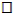 ніПоряд-ковий номерНайменування відокремленого структурного підрозділу та режим роботиНайменування приміщення (кабінету) із зазначенням лікарських спеціальностей, спеціальностей молодших спеціалістів з медичною освітою, фахівців з реабілітації, фармацевтичних спеціальностей, що провадять в ньому медичну практику, та його площаПерелік оснащення (медичні вироби та вироби медичного призначення) із зазначенням повного найменування виробника, моделіПерелік оснащення (медичні вироби та вироби медичного призначення) із зазначенням повного найменування виробника, моделіТехнічний стан, рік випуску медичної техніки, виробів медичного призначення, апаратури, приладів, інструментаріюПоряд-ковий номерНайменування відокремленого структурного підрозділу та режим роботиНайменування приміщення (кабінету) із зазначенням лікарських спеціальностей, спеціальностей молодших спеціалістів з медичною освітою, фахівців з реабілітації, фармацевтичних спеціальностей, що провадять в ньому медичну практику, та його площанаймену-ваннякількістьТехнічний стан, рік випуску медичної техніки, виробів медичного призначення, апаратури, приладів, інструментаріюПоряд-ковий номер Найменування засобів вимірювальної технікиДата останньої повіркиДата останньої повіркиРеквізити документа про повіркуПоряд-ковий номер Найменування засобів вимірювальної технікимісяцьрікРеквізити документа про повіркуПорядковий номерПрізвище, власне ім’я, по батькові (за наявності)Посада (у тому числі посада, на яку буде зараховано)Основна робота або робота за сумісництвомДиплом (спеціальність, серія, номер, дата видачі, ким виданий)Сертифікат спеціаліста (спеціальність, серія, номер, дата видачі, ким виданий)Посвідчення про присвоєння (підтвердження) кваліфікаційної категорії (спеціальність, серія, номер, дата видачі, ким видано, категорія) (за наявності)Порядковий номерПрізвище, власне ім’я, по батькові (за наявності)Посада (у тому числі посада, на яку буде зараховано)Основна робота або робота за сумісництвомДиплом (спеціальність, серія, номер, дата видачі, ким виданий)Свідоцтво про проходження підвищення кваліфікації (спеціальність, номер, дата видачі, ким видано)Посвідчення про присвоєння (підтвердження) кваліфікаційної категорії (спеціальність, серія, номер, дата видачі, ким видано, категорія) (за наявності)Сертифікат щодо проходження спеціальних щорічних навчань з питань вакцинації, правил організації і техніки проведення щеплень, а також навичок надання домедичної допомоги при невідкладних станахПрізвище, ім’я, 
по батькові (за наявності)Номер записуДатаДатаДатаВідомості про прийом на роботу, переведення на іншу роботу і звільнення з роботи із зазначенням причин і посиланням на статтю Кодексу законів про працю УкраїниРеквізити документа (назва, дата видачі та номер)Прізвище, ім’я, 
по батькові (за наявності)Номер записучисломісяцьрік____  ________ 20__ р.______________________
(підпис здобувача ліцензії, ліцензіата, спадкоємця або їх уповноваженої особи)___________________
(власне ім’я та прізвище)